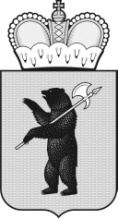 ПРИГОРОДНАЯ ТЕРРИТОРИАЛЬНАЯ ИЗБИРАТЕЛЬНАЯ КОМИССИЯ ГОРОДА ПЕРЕСЛАВЛЯ-ЗАЛЕССКОГО РЕШЕНИЕг. Переславль-Залесский «19 » мая  2022г.   17час.00мин                                           № 24/116Об отказе в регистрации кандидату в депутаты Переславль-Залесской городской Думы седьмого созыва по многомандатному избирательному округу № 6    Кондыреву Денису Александровичу         Рассмотрев представленные документы, необходимые в соответствии со статьей 44 Закона Ярославской области от 02.06.2003 № 27-з  «О выборах в органы государственной власти Ярославской области и органы местного самоуправления муниципальных образований Ярославской области» для регистрации кандидата в депутаты Переславль- Залесской  городской Думы седьмого созыва по  многомандатному  избирательному округу № 6  и на основании  подпункта «д» пункта 8<1> статьи 50 указанного закона, Пригородная территориальная избирательная комиссия города Переславля-Залесского     РЕШИЛА: Отказать в регистрации  кандидату в депутаты Переславль-Залесской городской Думы седьмого созыва по многомандатному избирательному округу    № 6,  выдвинутого в порядке самовыдвижения  Кондыреву Денису Александровичу  2.  Разместить настоящее решение на странице Пригородной территориальной избирательной комиссии города Переславля-Залесского в информационно-телекоммуникационной сети Интернет.3.  Контроль за исполнением настоящего решения возложить на секретаря территориальной избирательной комиссии Орлову О.А.Председатель территориальнойизбирательной комиссии                                                 Н.А. БровкинаСекретарь территориальнойизбирательной комиссии                                                О.А. Орлова